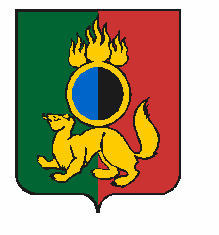 ГЛАВА ГОРОДСКОГО ОКРУГА ПЕРВОУРАЛЬСКПОСТАНОВЛЕНИЕг. ПервоуральскВ    соответствии    с   Указом    Президента    Российской   Федерации      от                 23 ноября 2020 года № 733 «Стратегия государственной антинаркотической политики Российской Федерации на период 2030 года», «Перечнем приоритетных направлений (планом мероприятий)  реализации на территории Свердловской области Стратегии антинаркотической политики Российской Федерации на период до 2030 года», утвержденным Губернатором  Свердловской  области 23 декабря 2020 года,   Федеральным    законом  от   06  октября  2003 года  № 131 – ФЗ    «Об     общих   принципах  организации   местного   самоуправления   в   Российской Федерации,   со статьей 179 Бюджетного кодекса Российской Федерации, Порядком разработки, протокола заседания антинаркотической комиссии Свердловской области от 13 октября 2022 года № 3, реализации и оценки эффективности муниципальных программ городского округа Первоуральск, утвержденным постановлением Администрации городского округа Первоуральск от  12 октября 2021 года № 1953, с Уставом городского округа Первоуральск, ПОСТАНОВЛЯЮ:Внести изменения в Комплексную муниципальную программу «Профилактика наркомании и токсикомании в городском округе Первоуральск до 2030 года», утвержденную постановлением Главы городского округа Первоуральск от 26 декабря 2022 года № 157 «Об утверждении Комплексной муниципальной программы «Профилактика наркомании и токсикомании в городском округе Первоуральск до 2030 года», изложив ее в новой редакции,  согласно приложению. Настоящее постановление опубликовать на официальном сайте городского округа Первоуральск.Контроль за исполнением настоящего постановления оставляю за собой.Глава городского округа Первоуральск 		И.В. Кабец27.04.2023№49О внесении изменений 
в постановление Главы городского округа Первоуральск 
от 26 декабря 2022 года № 157